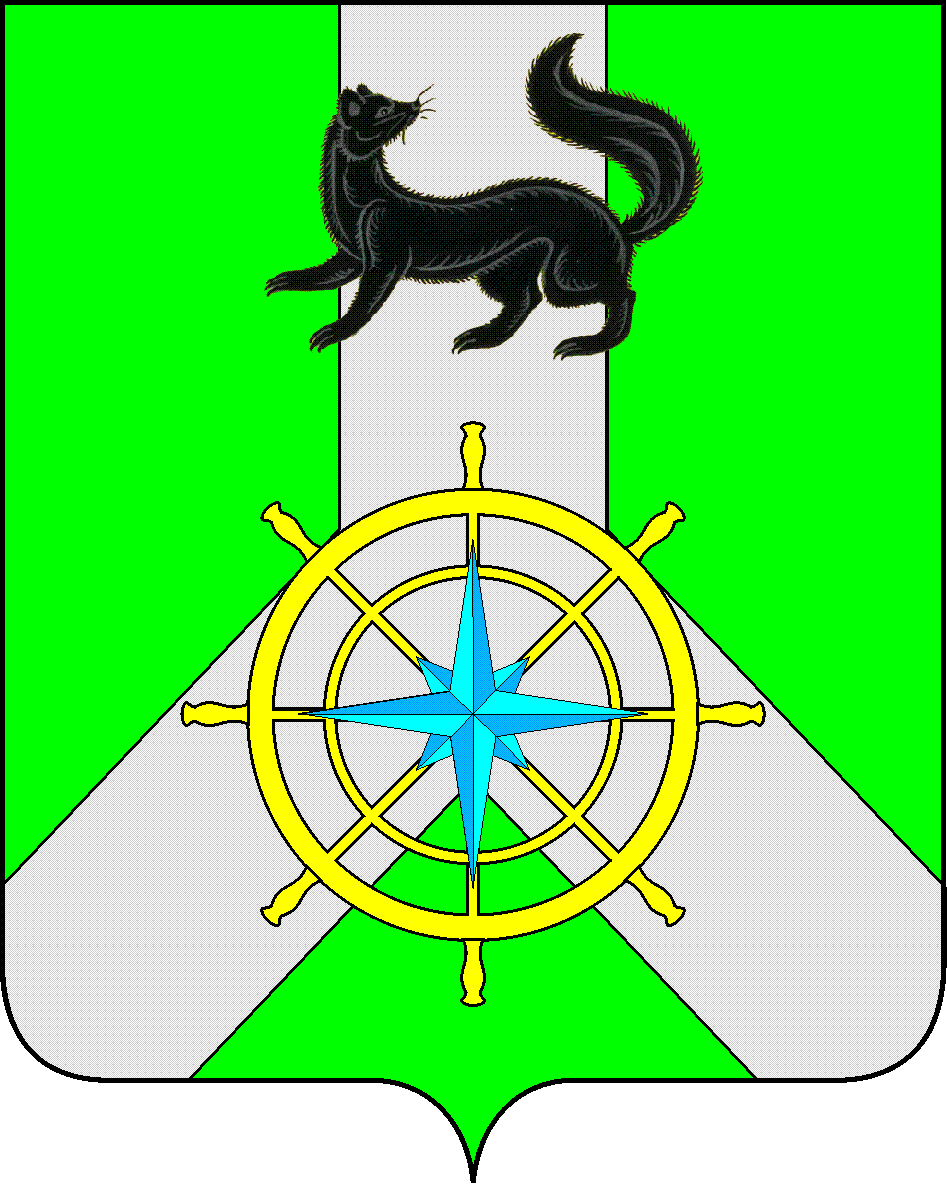 Р О С С И Й С К А Я   Ф Е Д Е Р А Ц И ЯИ Р К У Т С К А Я   О Б Л А С Т ЬК И Р Е Н С К И Й   М У Н И Ц И П А Л Ь Н Ы Й   Р А Й О НА Д М И Н И С Т Р А Ц И Я П О С Т А Н О В Л Е Н И Е	В соответствии с п. 5 ст. 15 Федерального закона от 6 октября 2003 г. № 131-ФЗ «Об общих принципах организации местного самоуправления в Российской Федерации», «Инструкцией по проектированию, строительству и эксплуатации ледовых переправ», принятой приказом Федеральной дорожной службы России от 26 августа 1998 № 228, Водным Кодексом Российской Федерации от 3 июня 2006 года № 74-ФЗ:П О С Т А Н О В Л Я Ю:Создать комиссию по обследованию ледовых переправ в Киренском районе, в составе:Председатель комиссии:Вытовтова О.А. – заведующая отделом по электроснабжению, транспорту и связи администрации Киренского муниципального района;Заместитель председателя комиссии:Залуцкий Е.В. – заведующий отделом ГОиЧС – заведующий ЕДДС администрации Киренского муниципального района;Члены комиссии:Лыков И.Г. – ведущий эксперт Усть-Кутского отдела  по инспектированию дорог;Тирский И.П. – старший гос. инспектор по маломерным судам Киренского участка ГИМС МЧС России по Иркутской области; Якушев Ю.С. – начальник отдела ГИБДД межмуниципального отдела МВД России «Киренский»Золотухин С.С. – начальник участка «Киренский» Казачинско-Ленского филиала ОАО «Дорожная служба Иркутской области»;Федоров С.В. – начальник Киренского межрайонного отдела контроля, надзора и рыбоохраны Ангаро-Байкальского территориального управления;Исаев С.П.- начальник отдела ЖКХ администрации Киренского городского поселения. Настоящее постановление подлежит официальному опубликованию в Бюллетене «Киренский районный вестник» и на официальном сайте администрации Киренского муниципального района http://kirenskrn.irkobl.ru./Мэр района 								 П.Н. НеупокоевСогласовано:зав. сектором по правовым вопросам                                       ____________И.С. Чернинаисполнитель:заведующая отделом по электроснабжению, транспорту и связи Вытовтова О.А.от 02 декабря  2013 г.№ 1030г.КиренскО создании комиссии по обследованию ледовых переправ 